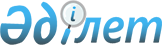 О внесении изменений в приказ Министра образования и науки Республики Казахстан от 16 января 2015 года № 14 "Об утверждении Положения о патронатном воспитании"Приказ Министра просвещения Республики Казахстан от 18 августа 2022 года № 373. Зарегистрирован в Министерстве юстиции Республики Казахстан 22 августа 2022 года № 29198
      ПРИКАЗЫВАЮ:
      1. Внести в приказ Министра образования и науки Республики Казахстан от 16 января 2015 года № 14 "Об утверждении Положения о патронатном воспитании" (зарегистрирован в реестре государственной регистрации нормативных правовых актов № 10285) следующие изменения:
      в Положении о патронатном воспитании, утвержденном указанным приказом:
      пункт 3 изложить в следующей редакции:
      "3. В настоящем Положении используются следующие понятия:
      1) близкие родственники – родители (родитель), дети, усыновители (удочерители), усыновленные (удочеренные), полнородные и неполнородные братья и сестры, дедушка, бабушка, внуки;
      2) патронатный воспитатель – лицо, которому органом, осуществляющим функции по опеке или попечительству (далее – орган), передан на воспитание ребенок (дети), в том числе находящийся в организации образования, медицинской или другой организации, ребенок, подозреваемый в совершении преступления на основании договора о передаче ребенка (детей) на патронатное воспитание (далее – договор);
      3) родственники – лица, находящиеся в родственной связи, имеющие общих предков до прадедушки и прабабушки.";
      пункты 9, 10 и 11 изложить в следующей редакции:
      "9. Патронатными воспитателями являются совершеннолетние лица, за исключением следующих лиц:
      1) лиц, признанных судом недееспособными или ограниченно дееспособными;
      2) лиц, лишенных судом родительских прав или ограниченных судом в родительских правах;
      3) отстраненных от обязанностей опекуна или попечителя за ненадлежащее исполнение возложенных на него законом Республики Казахстан обязанностей;
      4) бывших усыновителей, если усыновление отменено судом по их вине;
      5) лиц, которые по состоянию здоровья не могут осуществлять обязанности опекуна или попечителя;
      6) лиц, не имеющих постоянного места жительства;
      7) лиц, имеющих непогашенную или неснятую судимость за совершение умышленного преступления на момент установления опеки (попечительства), а также лиц, указанных в подпункте 12) настоящего пункта;
      8) лиц без гражданства;
      9) лиц мужского пола, не состоящих в зарегистрированном браке (супружестве), за исключением случаев фактического воспитания ребенка не менее трех лет в связи со смертью матери или лишением ее родительских прав;
      10) лиц, которые на момент установления опеки или попечительства не имеют дохода, обеспечивающего подопечному прожиточный минимум, установленный законодательством Республики Казахстан;
      11) лиц, состоящих на учетах в наркологическом или психоневрологическом диспансерах;
      12) лиц, имеющих или имевших судимость, подвергающихся или подвергавшихся уголовному преследованию (за исключением лиц, уголовное преследование в отношении которых прекращено на основании подпунктов 1) и 2) части первой статьи 35 Уголовно-процессуального кодекса Республики Казахстан) за уголовные правонарушения: убийство, умышленное причинение вреда здоровью, против здоровья населения и нравственности, половой неприкосновенности, за экстремистские или террористические преступления, торговлю людьми;
      13) граждан Республики Казахстан, постоянно проживающих на территории Республики Казахстан, не прошедших психологическую подготовку в порядке, установленном пунктом 4 статьи 91 Кодекса (за исключением близких родственников ребенка).
      10. Лицо, выразившее желание взять ребенка (детей) на патронатное воспитание предоставляет в орган следующие документы:
      1) заявление о желании стать патронатным воспитателем и назначении денежных средств (далее – заявление), по форме согласно приложению 1 к настоящему Положению;
      2) документ, удостоверяющий личность (для идентификации личности);
      3) нотариально заверенное согласие супруга(-и), в случае если лицо, изъявившее желание стать патронатным воспитателем состоит в браке;
      4) копию свидетельства о заключении брака, если состоит в браке;
      5) копию документов, подтверждающие право собственности или право пользования жилищем;
      6) справку о состоянии здоровья лица, желающего стать патронатным воспитателем и его супруга(-и), если состоит в браке, подтверждающую отсутствие заболеваний в соответствии с перечнем заболеваний, при наличии которых лицо не может усыновить ребенка, принять его под опеку или попечительство, патронат, утвержденным приказом Министра здравоохранения и социального развития Республики Казахстан от 28 августа 2015 года № 692 "Об утверждении перечня заболеваний, при наличии которых лицо не может усыновить ребенка, принять его под опеку или попечительство, патронат" (зарегистрирован в Реестре государственной регистрации нормативных правовых актов под № 12127), а также справки об отсутствии сведений о состоянии на учете в наркологическом и психиатрическом диспансерах в соответствии с формой, утвержденной приказом Министра здравоохранения Республики Казахстан от 18 мая 2020 года № ҚР ДСМ-49/2020 "О некоторых вопросах оказания государственных услуг в области здравоохранения" (зарегистрирован в Реестре государственной регистрации нормативных правовых актов под № 20665);
      7) копию диплома об образовании;
      8) справку об обучении ребенка (детей) в организации образования (для детей школьного возраста);
      9) справку о наличии либо отсутствии сведений по учетам Комитета по правовой статистике и специальным учетам Генеральной прокуратуры Республики Казахстан о совершении лицом преступления;
      10) сертификат о прохождении психологической подготовки граждан Республики Казахстан, постоянно проживающих на территории Республики Казахстан, желающих принять детей-сирот, детей, оставшихся без попечения родителей, на воспитание в свою семью по форме, утвержденной приказом Министра образования и науки Республики Казахстан от 27 апреля 2020 года № 165 "Об утверждении требований к содержанию программы психологической подготовки, порядка организации деятельности по психологической подготовке граждан Республики Казахстан, постоянно проживающих на территории Республики Казахстан, желающих принять детей-сирот, детей, оставшихся без попечения родителей, на воспитание в свою семью и формы сертификата о прохождении такой подготовки" (зарегистрирован в Реестре государственной регистрации нормативных правовых актов под № 20507) (за исключением близких родственников ребенка);
      11) договор об открытии текущего счета в банке второго уровня;
      12) копии документов, подтверждающие факт родства с ребенком (детьми) (для родственников, отчима (мачехи) ребенка (детей).
      Предоставление документа, указанного в подпункте 8) перечня, не требуется, в случае проживания ребенка (детей) в организациях для детей-сирот и детей, оставшихся без попечения родителей.
      Орган передает детей-сирот и детей, оставшихся без попечения родителей, родственникам, отчимам (мачехам) на патронатное воспитание в соответствии с требованиями пункта 1 статьи 122 Кодекса.
      11. По итогам проверки документов орган в течение двух рабочих дней со дня подачи заявления проводит обследование жилища, по результатам которого составляет акт обследования жилищно-бытовых условий лиц, желающих принять ребенка (детей) на патронатное воспитание по форме согласно приложению 2 к настоящему Положению и выносит заключение о возможности (невозможности) заключения договора о передаче ребенка (детей) на патронатное воспитание (далее – заключение) по форме согласно приложению 3 к настоящему Положению.
      В течение двух рабочих дней со дня подписания заключения орган выдает оригинал заключения лицам, изъявившим желание взять ребенка (детей) на патронатное воспитание, и вносит сведения о лицах, получивших положительное заключение в Республиканский банк данных детей-сирот и детей, оставшихся без попечения родителей, а также лиц, желающих принять детей на воспитание в свои семьи (далее – Республиканский банк данных) в соответствии со статьей 118-3 Кодекса.
      Лица, желающие принять ребенка на патронат, получившие положительное заключение осуществляют подбор детей в Республиканском банке данных в соответствии с Правилами формирования и использования Республиканского банка данных, утвержденными приказом Министра образования и науки Республики Казахстан от 16 ноября 2016 года № 661 (зарегистрирован в Реестре государственной регистрации нормативных правовых актов под № 14666).";
      пункт 26 изложить в следующей редакции:
      "26. Условия оплаты труда патронатных воспитателей определяются исходя из расчета размера должностного оклада основного персонала среднего уровня квалификации без категории сферы образования (В4-4) со стажем работы до года, в соответствии с постановлением Правительства Республики Казахстан от 31 декабря 2015 года № 1193 "О системе оплаты труда гражданских служащих, работников организаций, содержащихся за счет средств государственного бюджета, работников казенных предприятий.";
      пункт 35 изложить в следующей редакции:
      "35. Досрочное расторжение договора возможно:
      1) по инициативе патронатных воспитателей при наличии уважительных причин (болезнь, изменение семейного или материального положения, отсутствие взаимопонимания с ребенком, конфликтные отношения между детьми и другие обстоятельства);
      2) по инициативе органа при возникновении неблагоприятных условий для содержания, воспитания, обучения ребенка (детей);
      3) в случаях возвращения ребенка (детей) родителям, передачи родственникам или усыновления ребенка (детей).";
      пункт 37 изложить в следующей редакции:
      "37. Контроль за воспитанием и содержанием ребенка (детей), переданного на патронатное воспитание, осуществляется органами не реже 1 раза в 6 месяцев в виде:
      1) посещения ребенка (детей), переданного на патронатное воспитание, с целью проверки условий его воспитания и содержания;
      2) контроля за своевременностью оформления и получения реабилитационных мероприятий, в том числе средств реабилитации согласно индивидуальной программе реабилитации, а также их адресного использования ребенком с инвалидностью;
      3) проверок использования патронатными воспитателями материальных средств для воспитания и содержания ребенка (детей), переданного на патронатное воспитание.".
      правый верхний угол приложения 2 Положения о патронатном воспитании изложить в следующей редакции:
      правый верхний угол приложения 3 Положения о патронатном воспитании изложить в новой редакции:
      2. Комитету по охране прав детей Министерства просвещения Республики Казахстан обеспечить в установленном законодательством Республики Казахстан порядке:
      1) государственную регистрацию настоящего приказа в Министерстве юстиции Республики Казахстан;
      2) размещение настоящего приказа на интернет-ресурсе Министерства просвещения Республики Казахстан;
      3) в течение десяти рабочих дней после государственной регистрации настоящего приказа в Министерстве юстиции Республики Казахстан представление в Департамент юридической службы Министерства просвещения Республики Казахстан сведений об исполнении мероприятий, предусмотренных подпунктами 1) и 2) настоящего пункта.
      3. Контроль за исполнением настоящего приказа возложить на курирующего вице-министра просвещения Республики Казахстан.
      4. Настоящий приказ вводится в действие по истечении десяти календарных дней после дня его первого официального опубликования.
					© 2012. РГП на ПХВ «Институт законодательства и правовой информации Республики Казахстан» Министерства юстиции Республики Казахстан
				"ФормаУтверждаю
Руководитель
Управления образования
городов республиканского
значения и столицы, отдела
образования районов, городов
областного значения________________________________
________________________________
фамилия, имя, отчество (при его наличии)
"__" ______________ 20___ года
дата, подпись, место печати";"ФормаУтверждаю
Руководитель
Управления образования
городов республиканского
значения и столицы, отдела
образования районов, городов
областного значения
________________________________
________________________________
фамилия, имя, отчество (при его наличии)
"__" ______________ 20___ года
дата, подпись, место печати".
      Министр просвещенияРеспублики Казахстан 

А. Аймагамбетов
